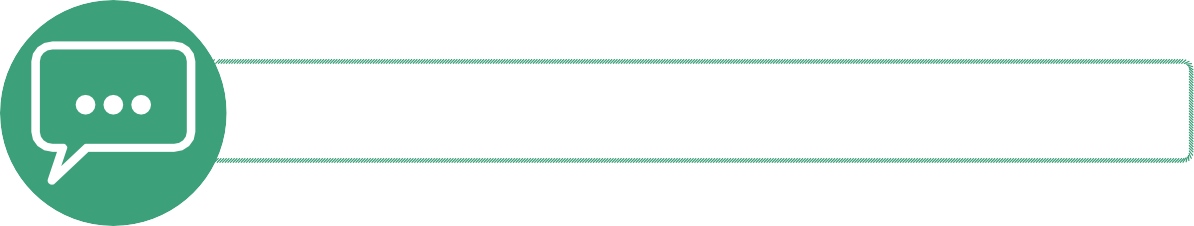 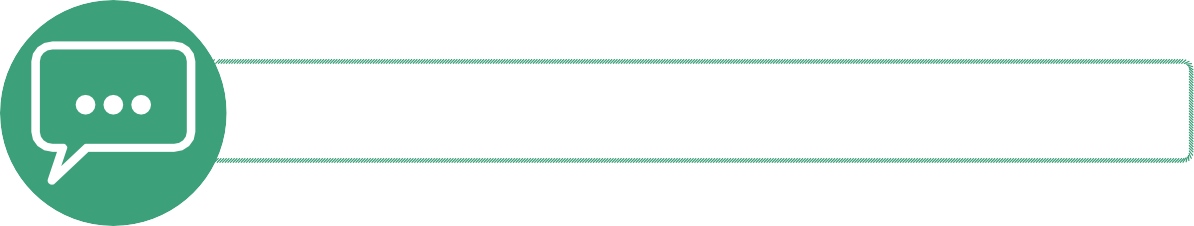 B1Elles veillent à ce que les informations nutritionnelles destinées aux populations cibles reposent sur une communication adéquate et guident les personnes ou les populations cibles dans le choix d’aliments favorables à la santé. B2Elles établissent une relation centrée sur la personne avec les patients/clients dans des situations préventives, thérapeutiques, de réadaptation ou palliatives, conformément aux principes éthiques, de manière à soutenir efficacement le processus de conseils et de soins nutritionnels.  	Exemples d’habiletés à développer
Elaborer, à l’attention des publics cibles, une information nutritionnelle conforme aux avancées scientifiques.Maitriser les outils et techniques de communication, de pédagogie et les outils de l’éducation thérapeutique dans les différents domaines d’interventions professionnelles.Communiquer clairement, avec aisance et assurance ainsi que posséder un niveau de langage professionnel et adapté au destinataire.Assumer une posture scientifique dans le domaine de l’alimentation et de la nutrition et traduire les connaissances scientifiques en recommandations concrètes adaptées à divers publics cibles.Informer les bénéficiaires (personnes / familles /groupes / communauté / consommateurs /clientèle), les instances politiques et dirigeantes dans le domaine de l’alimentation et de la sécurité alimentaire.Intégrer les politiques nationales et cantonales dans les programmes de prévention et promotion de la santé par l’alimentation.Promouvoir les messages de santé émis par les instances fédérales et différencier leur application au niveau individuel et collectif.Favoriser la mise en pratique des recommandations alimentaires dans la population et dans les entreprises de restauration hors domicile, grâce à des stratégies individuelles ou environnementales.StagesExemples d’indicateurs / objectifs SMART(spécifique, mesurable, adapté, réaliste*, défini dans le temps)*Juger « réaliste » selon les opportunités dans le contexte du stageFP1FP2FP3  	Exemples d’habiletés à développer
Etablir une relation de confiance et adopter une attitude favorisant l’accompagnement de la personne/famille/groupe/communauté dans la gestion autonome des problèmes de santé.S’engager dans une relation professionnelle (engagement, respect, empathie) avec la personne soignée et ses proches ainsi que les partenaires impliqués.Assurer l’enseignement nutritionnel et l’éducation thérapeutique en utilisant les méthodes pédagogiques et les techniques d’animation centrées sur la personne ou le groupe.S’engager dans des relations de soins authentiques, respectant la diversité et la dignité humaine.Initier, définir et déployer une stratégie d’intervention permettant au patient de gérer le risque nutritionnel.Développer les aptitudes à soutenir le processus décisionnel des personnes/familles/communauté dans le champ de l’alimentation.Agir dans le respect de la déontologie et de l’éthique professionnelle.StagesExemples d’indicateurs / objectifs SMART(spécifique, mesurable, adapté, réaliste*, défini dans le temps)*Juger « réaliste » selon les opportunités dans le contexte du stageFP1FP2FP3